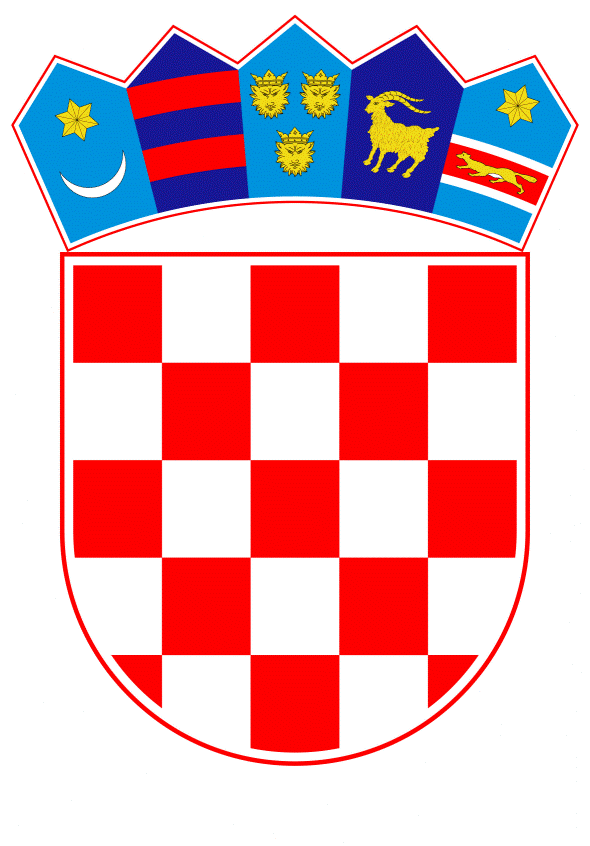 VLADA REPUBLIKE HRVATSKEZagreb, 25. veljače 2021._________________________________________________________________________________________________________________________________________________________________________________________________________________________________Banski dvori | Trg Sv. Marka 2  | 10000 Zagreb | tel. 01 4569 222 | vlada.gov.hrVLADA REPUBLIKE HRVATSKEKONAČNI PRIJEDLOG ZAKONA O POTVRĐIVANJU Sporazuma između Vlade Republike Hrvatske i Svjetske meteorološke organizacijE o pravnom statusu i djelovanju Ureda za projekte Svjetske meteorološke organizacije u Republici HrvatskojZagreb, veljača 2021.KONAČNI PRIJEDLOG ZAKONA O POTVRĐIVANJU SPORAZUMA IZMEĐU VLADE REPUBLIKE HRVATSKE ISVJETSKE METEOROLOŠKE ORGANIZACIJEO PRAVNOM STATUSU I DJELOVANJU UREDA ZA PROJEKTE SVJETSKE METEOROLOŠKE ORGANIZACIJE U REPUBLICI HRVATSKOJUSTAVNA OSNOVAUstavna osnova za donošenje Zakona o potvrđivanju Sporazuma između Vlade Republike Hrvatske i Svjetske meteorološke organizacije o pravnom statusu i djelovanju Ureda za projekte Svjetske meteorološke organizacije u Republici Hrvatskoj sadržana je u odredbi članka 140. stavka 1. Ustava Republike Hrvatske (Narodne novine, br. 85/10 - pročišćeni tekst i 5/14 - Odluka Ustavnog suda Republike Hrvatske).OCJENA STANJA I CILJ KOJI SE DONOŠENJEM ZAKONA ŽELI POSTIĆIRepublika Hrvatska je članica Svjetske meteorološke organizacije (u daljnjem tekstu: WMO), specijalizirane ustanove Ujedinjenih naroda za meteorologiju, hidrologiju i srodne geofizičke znanosti, od 8. studenoga 1992.Republika Hrvatska aktivno sudjeluje u programima i projektima WMO-a uključujući sudjelovanje u neprekidnoj međunarodnoj razmjeni meteoroloških, hidroloških i srodnih podataka i proizvoda.Republika Hrvatska je bila domaćin znatnog broja regionalnih i globalnih sastanaka, radionica i konferencija WMO-a. S obzirom na niz uspješno provedenih projekata WMO-a za jačanje kapaciteta meteoroloških i hidroloških službi u jugoistočnoj Europi Vlada Republike Hrvatske je podržala uspostavu Ureda za projekte Svjetske meteorološke organizacije u Republici Hrvatskoj (u daljnjem tekstu: Ured za projekte WMO-a) sklapanjem Sporazuma između Vlade Republike Hrvatske i Svjetske meteorološke organizacija o pravnom statusu i djelovanju Ureda za projekte Svjetske meteorološke organizacije u Republici Hrvatskoj (u daljnjem tekstu: Sporazum).Od rada Ureda za projekte WMO-a očekuje se znatna društveno-ekonomska korist s gledišta jačanja Republike Hrvatske kao centra izvrsnosti za meteorologiju i hidrologiju u jugoistočnoj Europi te jačanja otpornosti na prirodne nepogode u uvjetima globalnih klimatskih promjena.Sklapanjem Sporazuma olakšat će se provedba projekata WMO-a u jugoistočnoj Europi u nadolazećem razdoblju.Sporazum je u ime Republike Hrvatske, 28. rujna 2020. u Zagrebu, potpisala glavna ravnateljica Državnog hidrometeorološkog zavoda i stalna predstavnica Republike Hrvatske pri WMO-u dr. sc. Branka Ivančan-Picek, a u ime WMO-a, 12. listopada 2020. u Ženevi, glavni tajnik WMO-a prof. Petteri Taalas. OSNOVNA PITANJA KOJA SE PREDLAŽU UREDITI ZAKONOMOvim se Zakonom potvrđuje Sporazum kako bi njegove odredbe, u smislu članka 141. Ustava Republike Hrvatske, postale dio unutarnjeg pravnog poretka Republike Hrvatske. Sporazumom se uređuju bitni elementi neophodni za uspostavu i djelovanje Ureda za projekte WMO-a u Republici Hrvatskoj, njegova pravna osobnost, odgovornost, njegovo osoblje, prostorije i sredstva, sloboda djelovanja i sastajanja, povlastice i imuniteti, provedba, rješavanje sukoba, pitanja poput izmjena i dopuna te stupanja na snagu Sporazuma.OCJENA SREDSTAVA POTREBNIH ZA PROVEDBU ZAKONAZa provedbu ovoga Zakona nije potrebno osigurati dodatna financijska sredstva u državnom proračunu Republike Hrvatske.Sredstva potrebna za provedbu Zakona osigurana su u Državnom proračunu Republike Hrvatske za 2021. godinu i projekcijama za 2022. i 2023. godinu na aktivnosti A654071 Međunarodne obveze, izvoru financiranja 31 Vlastiti prihodi i na A654000 izvoru 11 – Opći prihodi i primici, u ukupnom iznosu od 340.000,00 kuna po godini. Planirana sredstva bit će utrošena za redovne troškove režija (struja, voda, telefon i slično), za nabavu nefinancijske imovine (računala, namještaj i ostala uredska oprema), i plaću zaposlene djelatnice. U skladu s člankom 5. Sporazuma Državni hidrometeorološki zavod ima zaposlenu djelatnicu s poznavanjem engleskog jezika na puno radno vrijeme čija je plaća osigurana u Državnom proračunu na aktivnosti A654000 izvoru 11, u ukupnom godišnjem iznosu 76.000,00 kuna. U skladu s člankom 6. Sporazuma, sredstva koja se odnose na uredski prostor, namještaj i uredsku opremu (skupine rashoda 32 i 42), u godišnjem iznosu 264.000,00 kuna, osigurana su u Državnom proračunu na aktivnosti A654071 Međunarodne obveze izvoru 31 – Vlastiti prihodi. ZAKONI KOJIMA SE POTVRĐUJU MEĐUNARODNI UGOVORITemelj za donošenje ovoga Zakona nalazi se u članku 207.a Poslovnika Hrvatskoga sabora (Narodne novine, br. 81/13, 113/16, 69/17,29/18, 53/20, 119/20 – Odluka Ustavnog suda Republike Hrvatske i 123/20), prema kojemu se zakoni kojima se, u skladu s Ustavom Republike Hrvatske, potvrđuju međunarodni ugovori donose u pravilu u jednom čitanju, a postupak donošenja pokreće se podnošenjem konačnog prijedloga zakona o potvrđivanju međunarodnog ugovora. Donošenje ovoga Zakona pretpostavka je za ispunjenje formalno-pravnih uvjeta kako bi Sporazum stupio na snagu. S obzirom na prirodu postupka potvrđivanja međunarodnih ugovora, kojim država i formalno izražava spremnost biti vezana već sklopljenim međunarodnim ugovorom, kao i na činjenicu da u ovoj fazi postupka, u pravilu, nisu moguće izmjene ili dopune teksta međunarodnog ugovora, predlaže se ovaj Prijedlog zakona raspraviti i prihvatiti u jednom čitanju.KONAČNI PRIJEDLOG ZAKONA O POTVRĐIVANJU SPORAZUMA IZMEĐU VLADE REPUBLIKE HRVATSKE I SVJETSKE METEOROLOŠKE ORGANIZACIJE O PRAVNOM STATUSU I DJELOVANJU UREDA ZA PROJEKTE SVJETSKE METEOROLOŠKE ORGANIZACIJE U REPUBLICI HRVATSKOJČlanak 1.
Potvrđuje se Sporazum između Vlade Republike Hrvatske i Svjetske meteorološke organizacije o pravnom statusu i djelovanju Ureda za projekte Svjetske meteorološke organizacije u Republici Hrvatskoj, potpisan u Zagrebu 28. rujna 2020. i u Ženevi 12. listopada 2020., u izvorniku na hrvatskom i engleskom jeziku.Članak 2.
Tekst Sporazuma iz članka 1. ovoga Zakona, u izvorniku na hrvatskom jeziku, glasi:SPORAZUMIZMEĐUVLADE REPUBLIKE HRVATSKEISVJETSKE METEOROLOŠKE ORGANIZACIJE O PRAVNOM STATUSU I DJELOVANJU UREDA ZA PROJEKTE SVJETSKE METEOROLOŠKE ORGANIZACIJEU REPUBLICI HRVATSKOJPREAMBULAVlada Republike Hrvatske (u daljnjem tekstu „Vlada”) s jedne strane i Svjetska meteorološka organizacija (u daljnjem tekstu „WMO”)s druge strane, u daljnjem tekstu zajednički „stranke”,uvažavajući Konvenciju Svjetske meteorološke organizacije, sastavljenu u Washingtonu 11. listopada 1947. (u daljnjem tekstu „Konvencija WMO-a”),uvažavajući Konvenciju o povlasticama i imunitetima specijaliziranih ustanova, koju je Opća skupština Ujedinjenih naroda odobrila 21. studenoga 1947.,uzimajući u obzir želju Vlade da pruži domaćinstvo Uredu za projekte Svjetske meteorološke organizacije u Republici Hrvatskoj, sa sjedištem u Zagrebu (u daljnjem tekstu „Ured za projekte WMO-a”),u dodatnu svrhu utvrđivanja povlastica, imuniteta i olakšica koje će Vlada odobriti Uredu za projekte WMO-a i njegovim službenicima,želeći urediti druga povezana pitanja,sporazumjele su se kako slijedi:  DEFINICIJEČlanak 1.U svrhu ovog Sporazuma:izraz „članice” znači „članice WMO-a, kako je definirano u Konvenciji WMO-a”;izraz „glavni tajnik” znači „glavni tajnik WMO-a”;izraz „voditelj Ureda” znači „voditelj Ureda za projekte WMO-a”;izraz „službenici” znači službenici, kako je definirano u Konvenciji WMO-a, koji su „osoblje WMO-a” zaposleni/upućeni u Ured za projekte WMO-a u Republici Hrvatskoj, posebice voditelj Ureda.OPSEG SPORAZUMAČlanak 2.Ured za projekte WMO-a se ovime osniva kao sastavni dio Tajništva WMO-a. Odgovornosti i strukturu Ureda za projekte WMO-a određuje glavni tajnik, a Ured za projekte WMO-a odgovora njemu preko direktora Odjela za razvoj i usluge članica i predstavnika WMO-a za Europu. Članak 3.Odredbe ovoga Sporazuma primjenjuju se na djelovanje Ureda za projekte WMO-a. Svi ostali odnosi između WMO-a i Vlade, uključujući aktivnosti tehničke suradnje, uređuju se postojećim postupcima između WMO-a i njezinih članica u skladu s odredbama Konvencije WMO-a. ODGOVORNOSTIČlanak 4.Odgovornosti Ureda za projekte WMO-a uključuju suradnju sa svim članicama WMO-a u Regiji VI (Europa), i posebno s članicama iz jugoistočne Europe na projektima WMO-a u područjima meteorologije, uključujući klimatologiju, hidrologiju i srodne discipline.Posebice, obveze Ureda za projekte WMO-a su:koordiniranje projekata koje provodi WMO u jugoistočnoj Europi u suradnji s tehničkim odjelima WMO-a, dionicima i članicama;angažiranje stručnjaka i koordiniranje rada stručnjaka mjerodavnih za projektne aktivnosti;povezivanje i održavanje veza s korisnicima i dionicima na pitanjima vezanim uz projekte u ime WMO-a;organiziranje radionica, sastanaka i događaja kako je opisano u projektnim planovima; izvješćivanje Regionalnog ureda WMO-a za Europu i ugovaratelja o provedbi projekata;nadziranje proračuna projekata i organiziranje ugovaranja nabave i putovanja zajednički s nadležnim odjelima WMO-a u skladu s Postojećim smjernicama (SI) WMO-a;prikupljanje sredstava i doprinošenje razvoju novih projektnih inicijativa u regiji.OSOBLJE, PROSTORIJE I SREDSTVAČlanak 5.Glavni tajnik imenuje voditelja Ureda, a Vlada osigurava Uredu za projekte WMO-a jednog člana osoblja s poznavanjem engleskog jezika na puno radno vrijeme.Članak 6.Vlada osigurava Uredu za projekte WMO-a prostorije i sredstva koja se odnose na uredski prostor, namještaj i uredsku opremu, bez troškova za WMO.PRAVNA OSOBNOSTČlanak 7.Ured za projekte WMO-a uživa pravnu osobnost. On ima sposobnost:sklapati ugovore;stjecati i raspolagati nepokretnom i pokretnom imovinom; ipokretati pravne postupke.SLOBODA DJELOVANJA I SASTAJANJAČlanak 8.WMO i Ured za projekte WMO-a, kao i članice WMO-a i predstavnici članica, kada sudjeluju u aktivnostima Ureda za projekte WMO-a uživaju u Republici Hrvatskoj slobodu sastajanja, uključujući slobodu raspravljanja i odlučivanja, u okviru uobičajenih zadaća WMO-a.POVLASTICE I IMUNITETIČlanak 9.Vlada na WMO, njezin Ured, osoblje, fondove, imovinu i sredstva primjenjuje odgovarajuće odredbe Konvencije o povlasticama i imunitetima specijaliziranih ustanova Ujedinjenih naroda (vidi Prilog XI. ove Konvencije).Službenici određeni u točki (d) članka 1. ovoga Sporazuma smatraju se službenicima u smislu  Konvencije o povlasticama i imunitetima specijaliziranih ustanova Ujedinjenih naroda te im se dodjeljuju povlastice i imuniteti predviđeni odjeljcima 19. i 20. članka VI. te Konvencije.WMO redovito dostavlja Diplomatskom protokolu Ministarstva vanjskih i europskih poslova Republike Hrvatske popis s imenima, mjestom i datumom rođenja, zemljom porijekla, državljanstvom, fotografijom i statusom ili rangom službenika iz stavka 2. ovoga članka. Navedeni Diplomatski protokol izdaje službenicima posebne osobne iskaznice.PROVEDBAČlanak 10.Državnom hidrometeorološkom zavodu povjerava se, u ime Vlade, cjelokupna provedba ovoga Sporazuma.Članak 11.Voditelj Ureda, ovlaštenjem glavnog tajnika, predstavlja WMO pred Vladom u primjeni ovoga SporazumaRJEŠAVANJE SPOROVAČlanak 12.Bilo koji spor u vezi s primjenom ili tumačenjem ovoga Sporazuma rješava se izravnim konzultacijama i pregovorima između stranaka.ZAVRŠNE ODREDBEČlanak 13.Ovaj Sporazum sklapa se na neodređeno vrijeme i stupa na snagu prvoga dana mjeseca koji slijedi nakon datuma na koji je Vlada obavijestila WMO pisano, diplomatskim putem, o okončanju njezinog unutarnjeg pravnog postupka potrebnog za stupanje na snagu ovoga Sporazuma.Ovaj Sporazum može se izmijeniti i dopuniti uzajamnim pisanim pristankom stranaka. Izmjene i dopune stupaju na snagu u skladu sa stavkom 1. ovoga članka.Svaka stranka može okončati ovaj Sporazum u svako doba pisanom obaviješću drugoj stranci diplomatskim putem. U tom slučaju Sporazum prestaje dvanaest mjeseci nakon što druga stranka primi obavijest o okončanju.Sastavljeno u dva izvornika, svaki na hrvatskom i engleskom jeziku, pri čemu su oba teksta jednako vjerodostojna. U slučaju razlika u tumačenju, mjerodavan je engleski tekst.Članak 3.Provedba ovoga Zakona u djelokrugu je tijela državne uprave nadležnog za poslove hidrologije i meteorologije.Članak 4.
Na dan stupanja na snagu ovoga Zakona, Sporazum iz članka 1. ovoga Zakona nije na snazi te će se podaci o njegovom stupanju na snagu objaviti sukladno odredbi članka 30. stavka 3. Zakona o sklapanju i izvršavanju međunarodnih ugovora (Narodne novine, broj 28/96). Članak 5.
Ovaj Zakon stupa na snagu osmoga dana od dana objave u Narodnim novinama.OBRAZLOŽENJEČlankom 1. utvrđuje se da Hrvatski sabor potvrđuje Sporazum između Vlade Republike Hrvatske i Svjetske meteorološke organizacije o pravnom statusu i djelovanju Ureda za projekte Svjetske meteorološke organizacije u Republici Hrvatskoj, sukladno odredbi članka 140. stavka 1. Ustava Republike Hrvatske i članka 18. Zakona o sklapanju i izvršavanju međunarodnih ugovora (Narodne novine, broj 28/96), čime se iskazuje formalni pristanak Republike Hrvatske da bude vezana njegovim odredbama.Članak 2. sadrži tekst Sporazuma između Vlade Republike Hrvatske i Svjetske meteorološke organizacije o pravnom statusu i djelovanju Ureda za projekte Svjetske meteorološke organizacije u Republici Hrvatskoj, u izvorniku na hrvatskom jeziku.Člankom 3. utvrđuje se da je provedba Zakona u djelokrugu tijela državne uprave nadležnog za poslove hidrologije i meteorologije.Člankom 4. utvrđuje se da na dan stupanja na snagu Zakona, Sporazum iz članka 1. Zakona nije na snazi te će se podaci o njegovom stupanju na snagu objaviti naknadno, sukladno odredbi članka 30. stavka 3. Zakona o sklapanju i izvršavanju međunarodnih ugovora.Člankom 5. uređuje se stupanje na snagu Zakona.Predlagatelj:Državni hidrometeorološki zavodPredmet:Nacrt konačnog prijedloga zakona o potvrđivanju Sporazuma između Vlade Republike Hrvatske i Svjetske meteorološke organizacije o pravnom statusu i djelovanju Ureda za projekte Svjetske meteorološke organizacije u Republici HrvatskojZagreb, 28. rujna 2020.ZaVladu Republike Hrvatskedr. sc. Branka Ivančan-Picek, v. r.glavna ravnateljica Državnoghidrometeorološkog zavoda i stalna predstavnica Republike Hrvatske pri Svjetskoj meteorološkoj organizacijiŽeneva, 12. listopada 2020. ZaSvjetsku meteorološku organizaciju (WMO)prof. Petteri Taalas, v. r.glavni tajnik Svjetske meteorološke organizacije